DBV Club ‘Return to Play’ 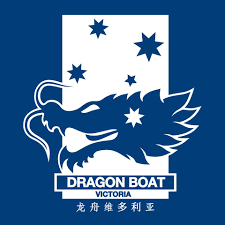 Covid-19 Checklist Club Name:                                         2) Nominated a min of 2 Club ‘Covid Safety Officers’ (CSO):Signed by:                           DBV Club ‘Return to Play’ Covid-19 Checklist Club Name:                                         2) Nominated a min of 2 Club ‘Covid Safety Officers’ (CSO):Signed by:                           DBV Club ‘Return to Play’ Covid-19 Checklist Club Name:                                         2) Nominated a min of 2 Club ‘Covid Safety Officers’ (CSO):Signed by:                           DBV Club ‘Return to Play’ Covid-19 Checklist Club Name:                                         2) Nominated a min of 2 Club ‘Covid Safety Officers’ (CSO):Signed by:                           DBV Club ‘Return to Play’ Covid-19 Checklist Club Name:                                         2) Nominated a min of 2 Club ‘Covid Safety Officers’ (CSO):Signed by:                           DBV Club ‘Return to Play’ Covid-19 Checklist Club Name:                                         2) Nominated a min of 2 Club ‘Covid Safety Officers’ (CSO):Signed by:                           DBV Club ‘Return to Play’ Covid-19 Checklist Club Name:                                         2) Nominated a min of 2 Club ‘Covid Safety Officers’ (CSO):Signed by:                           DBV Club ‘Return to Play’ Covid-19 Checklist Club Name:                                         2) Nominated a min of 2 Club ‘Covid Safety Officers’ (CSO):Signed by:                           Use of Dragon BoatsPlease provide further info on how your club will control ‘Use of Dragon Boats’ requirementsHygiene & Cleaning (see Cleaning & Disinfecting Tips provided by the Department of Health & Human Services)Please provide further info on how your club will control the ‘Hygiene & Cleaning’ requirementsHave viewed & will comply with the modified seat plan/layout to have a maximum of 10 paddlers plus sweep and drummer.Ensure all members clean hands before and after touching shared equipment, including door handles, dragon boat accessories eg head/tails/drums.Ensure a process is in place to launch/remove the boats into/from the water with each person assisting being 1.5 m apart.Make arrangements to ensure sharing of equipment is minimal eg paddles and PFD’s are not shared but are either owned by, or loaned to, individuals. If this is not possible then washing/disinfecting after use is compulsory..Agree to a maximum of 2 Dragon Boats used per club per training session. Boats are to be loaded separately & at different times eg 5-10 min intervals. Boats are to be washed/disinfected after each session.Ensure personal clothing and drink bottles are not left in the club rooms.Arrival/Departure of MembersPlease provide further info on how your club will control the ‘Arrival/Departure’ requirementsPhysical ContactPlease provide further info on how your club will control the ‘Physical Contact’ requirementsWhere there is shared car parking at the club grounds/area, park with maximum distance apart.Ensure social distancing applies. Keeping 1.5 metres apart and a minimum of 4 square metres per person in any enclosed area.Clear signage to be displayed at entry and exit points at each club facility. See example resources/posters in link: https://www.dhhs.vic.gov.au/preventing-infection-workplace-covid-19Avoiding physical greetings such as handshakes, hugs and kisses.Members should leave the club facility/location once a training session is complete.Only those in essential roles in conducting training sessions should attend, such as paddlers, coach, sweep, CSO. Only financial members should attend training sessions.Group ActivityPlease provide further info on how your club will control the Group Activity requirementsProtocolsPlease provide further info on how your club will control the ‘Protocols’ requirementsPlease provide further info on how your club will control the ‘Protocols’ requirementsRecommend reduce training session to 2 hours where possible (This is to include loading boats in water, warm-up, training and cleaning/return of boats)Have a system in place to accurately record those attending training sessions for tracing purposes.Activities and recreation to involve home club members only. No cross-over of training or travel to alternate clubs to train.Members have been advised to dress for training before arriving at  the club, where possible, and to go home in training gear to avoid using change rooms, if possible.Warm up activities are to be conducted a minimum of 20m from club room/facility, where possible. Each boat manages its own warm up.Have appointed a minimum of two Covid-19 Safety Officers, if possible, so that at least one can be present at every training session.Indoor FacilitiesPlease provide further info on how your club will control the ‘Indoor Facilities’ requirementCommunicationExplain how and when communications will be sent to members on your Return to Play checklist and planExplain how and when communications will be sent to members on your Return to Play checklist and planAcknowledged that while change rooms and showers can be open, the 4 square metre distancing rule is to be applied.A process/platform for communicating direct to members is in place to keep members up to date on COVID issues, such as emails, sms, or club Facebook page.Acknowledged that while club rooms can open, the 4 square metre distancing rule is applied with a maximum of 20 persons per enclosed space.Agree to communicate to members that it is the Government and club expectation to get tested and stay at home if they display any Covid-19 symptoms and for those paddlers currently living in  postcodes locked down, to not attend training outside these postcodes.A COVID-19 safety induction session is held at the beginning of each training session to ensure paddlers understand the operating rules under the ‘Return to Play’ arrangements